Moroz SergiyExperience:Documents and further information:I have all the necessary certificates, yellow fever, medical examination, a certificate of swimming and characteristic from past job.Position applied for: OilerDate of birth: 12.07.1988 (age: 29)Citizenship: UkraineResidence permit in Ukraine: NoCountry of residence: UkraineCity of residence: SevastopolPermanent address: Sevastopol, Kesaeva str. 15, 90 aptContact Tel. No: +38 (069) 246-06-30 / +38 (095) 133-84-11E-Mail: rostima@mail.ruU.S. visa: NoE.U. visa: NoUkrainian biometric international passport: Not specifiedDate available from: 05.12.2013English knowledge: GoodMinimum salary: 1200 $ per monthPositionFrom / ToVessel nameVessel typeDWTMEBHPFlagShipownerCrewingOiler25.07.2013-15.09.2013Designer Knysh Refrigerated Cargo ShipRefrigerator6971Man BW6940Panamastagmarine S.A. PanamaYugreftransflotOiler-Fitter07.07.2012-07.02.2013DockyardBulk Carrier2500Man BW1160UkrEvgeniy KozykFlottehserviceOiler02.09.2011-03.07.2012KrymchaninTug Boat518Man BW1206UkrYASCOYalta sea the port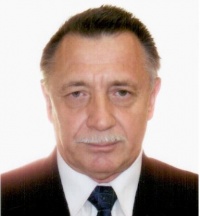 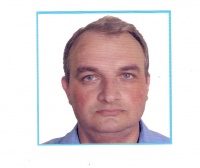 